Publicado en España el 05/04/2024 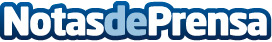 Averías eléctricas que requieren la intervención de un especialista, por DURSANLas averías eléctricas son comunes en hogares, empresas e instalaciones industriales. Aunque algunas parecen simples, ciertas situaciones requieren la experiencia de un especialista para diagnóstico y reparación segura y eficienteDatos de contacto:DursanDursan - Averías eléctricas que requieren la intervención de un especialista687 314 465Nota de prensa publicada en: https://www.notasdeprensa.es/averias-electricas-que-requieren-la Categorias: Nacional Madrid Servicios Técnicos Hogar Construcción y Materiales http://www.notasdeprensa.es